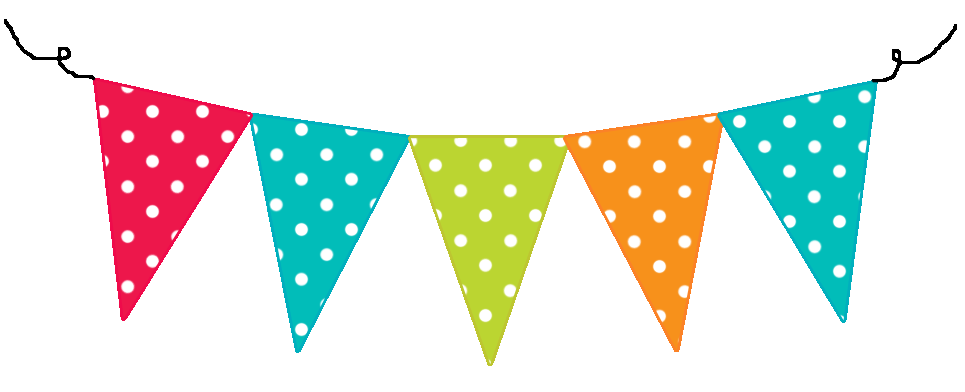 Mrs. Phillips First Grade Supply ListThe following supplies will be very helpful for your child this year:*Standard size crayons *Standard size pencils(pencils will be community property to be shared)*Crayon box*Child size scissors (Fiskars is a great brand)*Glue (“school glue” is much better than “glue all”) *Dry erase markers (at least one pack)*2 composition notebooks (NOT spiral notebooks)*3 pocket folders (pockets on the bottom of the folder and no prongs in the middle, please)*Tissues *A pair of inexpensive headphones (not earbuds, please)*Pink pearl type erasers or pencil top erasersA backpack is very helpful!We do NOT need:*Rulers*Trapper keepers or 3 ring binders*Pens*Spiral notebooks*Regular markers*Notebook paperAlways appreciated:*Clorox/Lysol wipes*Extra tissues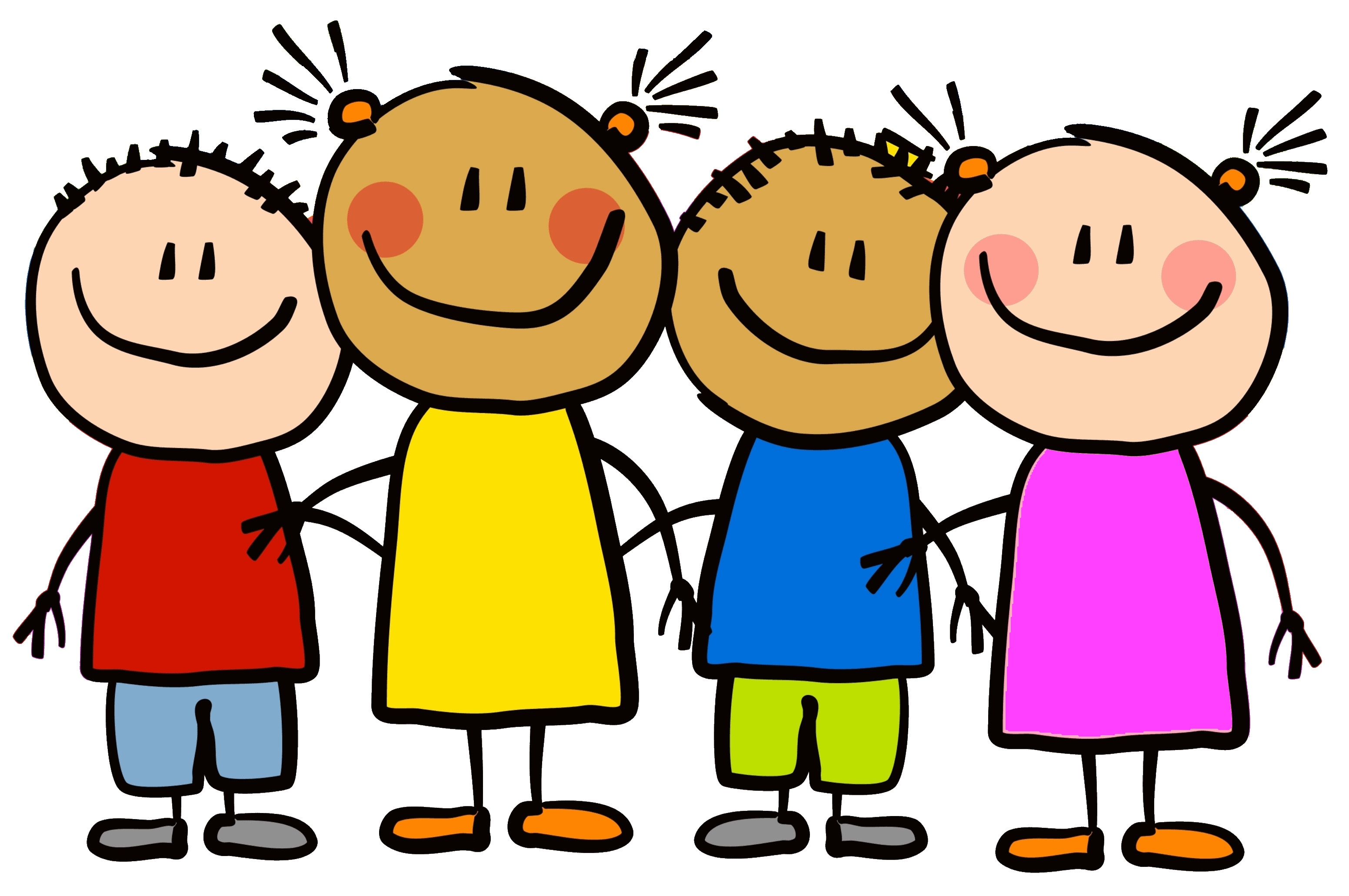 *Extra pencils*Extra dry erase markers